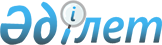 О социальной помощи отдельным категориям нуждающихся граждан
					
			Утративший силу
			
			
		
					Решение маслихата города Костаная Костанайской области от 14 февраля 2012 года № 15. Зарегистрировано Управлением юстиции города Костаная Костанайской области 16 марта 2012 года № 9-1-185. Утратило силу - Решением маслихата города Костаная Костанайской области от 7 октября 2013 года № 173

      Сноска. Утратило силу - Решением маслихата города Костаная Костанайской области от 07.10.2013 № 173.      В соответствии со статьей 6 Закона Республики Казахстан от 23 января 2001 года "О местном государственном управлении и самоуправлении в Республике Казахстан", постановлением Правительства Республики Казахстан от 7 апреля 2011 года № 394 "Об утверждении стандартов государственных услуг в сфере социальной защиты, оказываемых местными исполнительными органами" Костанайский городской маслихат РЕШИЛ:



      1. Оказать социальную помощь:



      1) участникам, инвалидам Великой Отечественной войны, ежемесячно, в размере 6 месячных расчетных показателей;



      2) лицам, приравненным по льготам и гарантиям к участникам, инвалидам Великой Отечественной войны, другим категориям лиц, приравненных по льготам и гарантиям к участникам войны, ежемесячно, в размере 3 месячных расчетных показателей;



      3) лицам, больным заразной формой туберкулеза, выписанным из специализированной противотуберкулезной медицинской организации, без учета доходов, на дополнительное питание, один раз в течение финансового года, в размере 15 месячных расчетных показателей;



      4) инвалидам всех категорий, без учета доходов, на лечение и обследование по фактическим затратам, один раз в течение финансового года, но не более 50 месячных расчетных показателей;



      5) лицам (семьям), имеющим среднедушевой доход ниже величины прожиточного минимума по Костанайской области (далее – прожиточный минимум) за квартал, предшествующий кварталу обращения, один раз в течение финансового года, в размере 15 месячных расчетных показателей;



      6) одиноко проживающим пенсионерам, имеющим ежемесячный доход в размере минимальной пенсии, один раз в течение финансового года, в размере 15 месячных расчетных показателей;



      7) одиноко проживающим инвалидам, не имеющим дохода, кроме государственного пособия и специального государственного пособия, один раз в течение финансового года, в размере 15 месячных расчетных показателей;



      8) молодежи, из многодетных семей и семей, в которых детей (ребенка) воспитывает одинокий родитель со среднедушевым доходом ниже величины прожиточного минимума, а также, без учета доходов, молодежи из числа инвалидов 1 и 2 групп, сирот в возрасте до 23 лет, выпускников детских домов, детей, оставшихся без попечения родителей, для возмещения расходов, связанных с получением технического и профессионального образования, послесреднего и высшего образования, очной формы обучения, за исключением лиц, являющихся обладателями образовательных грантов, получателями иных выплат из государственного бюджета, направленных на оплату обучения в организациях образования, в размере стоимости годового обучения, перечисляемого двумя долями в течение финансового года;



      9) участникам, инвалидам Великой Отечественной войны ко Дню победы в Великой Отечественной войне, единовременно, в размере 25 месячных расчетных показателей;



      10) лицам, приравненным по льготам и гарантиям к участникам, инвалидам Великой Отечественной войны, другим категориям лиц, приравненных по льготам и гарантиям к участникам войны, а также лицам, проработавшим (прослужившим) не менее шести месяцев с 22 июня 1941 года по 9 мая 1945 года и не награжденным орденами и медалями бывшего Союза Советских Социалистических Республик за самоотверженный труд и безупречную воинскую службу в тылу в годы Великой Отечественной войны ко Дню Победы в Великой Отечественной войне, единовременно, в размере 5 месячных расчетных показателей.

      Сноска. Пункт 1 с изменениями, внесенными решением маслихата города Костаная Костанайской области от 05.04.2013 № 131 (вводится в действие по истечении десяти календарных дней после дня его первого официального опубликования и распространяет свое действие на отношения, возникшие с 01.05.2013).



      2. Определить перечень документов, необходимых для получения государственной услуги "Назначение и выплата социальной помощи отдельным категориям нуждающихся граждан по решениям местных представительных органов" согласно приложению к настоящему решению.



      3. Настоящее решение вводится в действие по истечении десяти календарных дней после дня его первого официального опубликования.      Председатель сессии,

      депутат по избирательному

      округу № 8                                 Н. Шонов      Секретарь Костанайского

      городского маслихата                       Н. Халыков      СОГЛАСОВАНО:      Начальник государственного

      учреждения "Отдел занятости

      и социальных программ акимата

      города Костаная"

      _______________ В. Рубинский      Начальник государственного

      учреждения "Отдел финансов

      акимата города Костаная"

      ______________ Р. Айткужинова      Начальник государственного

      учреждения "Отдел экономики

      и бюджетного планирования

      акимата города Костаная"

      _______________ Н. Дорошок

 

Приложение           

к решению маслихата       

от 14 февраля 2012 года № 15   Перечень документов, необходимых для получения государственной услуги "Назначение и выплата социальной помощи отдельным категориям нуждающихся граждан по решениям местных представительных органов"

      1. Обязательными документами являются:

      1) заявление потребителя, обратившегося за социальной помощью;

      2) документ, удостоверяющий личность потребителя, а для несовершеннолетних потребителей – свидетельство о рождении;

      3) исключен - решением маслихата города Костаная Костанайской области от 05.04.2013 № 131 (вводится в действие по истечении десяти календарных дней после дня его первого официального опубликования и распространяет свое действие на отношения, возникшие с 01.05.2013).;

      4) документ, подтверждающий регистрацию по месту жительства потребителя;

      5) документ, подтверждающий наличие банковского счета у потребителя;

      6) при обращении законного представителя потребителя, прилагаются документ, удостоверяющий личность, и документ, подтверждающий полномочия законного представителя.



      2. Дополнительными документами являются:

      1) для участников, инвалидов Великой Отечественной войны:

      документ, подтверждающий социальный статус потребителя, в случае, если данный гражданин не состоит на учете в уполномоченном органе;

      2) для лиц, приравненных по льготам и гарантиям к участникам, инвалидам Великой Отечественной войны, согласно статьям 6, 8 Закона Республики Казахстан от 28 апреля 1995 года "О льготах и социальной защите участников, инвалидов Великой Отечественной войны и лиц, приравненных к ним", других категорий лиц, приравненных по льготам и гарантиям к участникам войны, а также лиц, проработавших (прослуживших) не менее шести месяцев с 22 июня 1941 года по 9 мая 1945 года и не награжденных орденами и медалями бывшего Союза Советских Социалистических Республик за самоотверженный труд и безупречную воинскую службу в тылу в годы Великой Отечественной войны:

      документ, подтверждающий социальный статус потребителя, в случае, если данный гражданин не состоит на учете в уполномоченном органе;

      3) для лиц, больных заразной формой туберкулеза, выписанных из специализированной противотуберкулезной медицинской организации, без учета доходов, на дополнительное питание:

      справка специализированной противотуберкулезной медицинской организации, подтверждающая нахождение больного на лечении;

      4) для инвалидов всех категорий, без учета доходов, на лечение и обследование по фактическим затратам:

      документ, подтверждающий социальный статус потребителя;

      заключение медицинской организации о необходимости лечения, обследования;

      документ, подтверждающий стоимость лечения и обследования;

      5) для лиц (семей), имеющих среднедушевой доход ниже величины прожиточного минимума, за квартал, предшествующий кварталу обращения:

      сведения о доходах потребителя (семьи) за квартал, предшествующий кварталу обращения;

      6) для одиноко проживающих пенсионеров, имеющих ежемесячный доход в размере минимальной пенсии:

      документ, подтверждающий социальный статус потребителя;

      сведения о доходах потребителя за квартал, предшествующий кварталу обращения;

      7) для одиноко проживающих инвалидов, не имеющих дохода, кроме государственного пособия и специального государственного пособия:

      документ, подтверждающий социальный статус потребителя;

      сведения о доходах потребителя за квартал, предшествующий кварталу обращения;

      8) для молодежи, из многодетных семей и семей, в которых детей (ребенка) воспитывает одинокий родитель со среднедушевым доходом ниже величины прожиточного минимума, а также, без учета доходов, молодежи из числа инвалидов 1 и 2 групп, сирот в возрасте до 23 лет, выпускников детских домов, детей, оставшихся без попечения родителей, для возмещения расходов, связанных получением технического и профессионального образования, послесреднего и высшего образования, очной формы обучения, за исключением лиц, являющихся обладателями образовательных грантов, получателями иных выплат из государственного бюджета, направленных на оплату обучения в организациях образования:

      для молодежи, из многодетных семей и семей, в которых детей (ребенка) воспитывает одинокий родитель со среднедушевым доходом ниже величины прожиточного минимума, сведения о доходах потребителя (семьи) за последние 12 месяцев, предшествующих дате обращения;

      для молодежи из числа инвалидов 1 и 2 групп, сирот в возрасте до 23 лет, выпускников детских домов, детей, оставшихся без попечения родителей, документ, подтверждающий социальный статус потребителя;

      документ, подтверждающий место учебы и размер оплаты обучения за учебный год, выданный соответствующим учебным заведением;

      документ, подтверждающий оплату за обучение.



      3. Документы предоставляются в подлинниках и копиях для сверки, после чего подлинники документов возвращаются заявителю в день подачи заявления.
					© 2012. РГП на ПХВ «Институт законодательства и правовой информации Республики Казахстан» Министерства юстиции Республики Казахстан
				